2019 MAPP2Health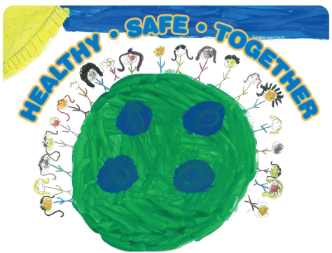 Fluvanna Interagency Council (IAC) Meeting MinutesThursday, May 2, 2019, 9:30amFluvanna Department of Social Services, Carysbrook Complex8880 James Madison Highway, Fork Union, VA 23055Our MAPP Vision: Together we support equitable access to resources for a healthy, safe community.Our MAPP Values:Agenda Updates & Brief discussion about Resources for FCPS FamiliesDSS—Medicaid expansion is still going well.Health dept—measles and hepatitis A. Offering free Hep A vaccines for food service workers in Fluvanna on May 20.Measles is not in Virginia yet. If born before 1957, most likely are immune but you can get the vaccine again.JAUNT—at Zions Crossroads want to offer extended hours from 8 to 10 to get transportation within the county. Will be reaching out to local doctors.Public hearing sometime in June—probably at the library.May 6th cleanup day—will be providing trash bags and materials at post office for people to pick up trash New County Administrator starts July the 5th Carnival is coming—Old Farm Museum has been nicely done up, includes African-American Agricultural History at Pleasant Grove Housing Foundation—working on developing a new mission statement and trying to get more grants.Fluvanna Partnership for Aging—in the last year, has identified one of the primary needs for the older adult population in the county is transportation to medical services TRIAD committee—senior day (health education and safety) is on October 23rd at St. Peters Church. Venue is small so thinking about moving it to late spring when the students leave and could try to do it at the high school.Virginia National Guard—interested in learning about what is available in Fluvanna County and will connect service members to necessary needs .Adult Education Classes will end for the summer on June 20th. Family literacy program will end on May 22nd. People can register up until those last dates and we will provide materials for them for the summer.Meals on Wheels—auction went really well Community Volunteer Coordinator—has been giving out ads to provide notice for any short-term, time-limited, volunteer opportunities. If you have any ideas, you can submit them. Also highlights volunteers and volunteer projects.Working on the volunteer fair for the fall. Another opportunity to bring your organization to the table Revitalizing the Fill the Bus program  OAR—working on bringing a drug court to Fluvanna County within the year.Region Ten—New SA clinician for substance use groups and counseling. Region Ten in Charlottesville will be opening a new pharmacy where they will be delivering prescriptions—will be extending to Fluvanna County.SPARC—benefit brunch on May 25Open invite to IAC to come to school open house Promote what IAC organizations are doing—tabling at open house Date TBDPhotovoice Project ResultsSee attached “Photovoice Results” handout.Photovoice is a qualitative research method. Projects were conducted across the health district and included several meetings. Display board with top photos was displayed during the meeting. Photos were categorized according to three things: assets, well-being, and resilience.Fluvanna photovoice project was with the Fork Union JABA Community Center. Themes that came out of Fluvanna included:Outdoor recreation Families work together Community-centered areas like the library Youth as an asset (intergenerational learning)Medical care—opportunities to remain active in older age Note: for MAPP implementation funding (discussed more below), applicants will have the opportunity to review and incorporate assets from all Photovoice projects across the district—as each project worked with a different population representing a group of people whose voices aren’t typically heard in a process like this.Diabetes Steering Committee RecommendationsSentara Martha Jefferson, TJHD, United Way, and UVA HS convened to bring together a community-led Diabetes Steering Committee to determine the best ways to address diabetes disparities in communities of color (African-American and Latino/Latinx).There are disparities in mortality rates for black Americans. Asking the community about how they feel about diabetes prevention and management and what would work best in their community.The Steering Committee explored current programming and initiatives in the area related to diabetes:Community health worker modelsExplored acupuncture and massage—helps to reduce stress They will meet one or two more timesTheir final report was started in January—looking for services that people have access to and that are culturally sensitive and inclusive. Some communities of color are not being reached out to and the group is looking for ways to bridge the gap for services with communities of color.Their final report will be included in the larger 2019 MAPP2Health Report.Question: Is anyone in the committee from Fluvanna? Answer: not sure but 4 of the 6 localities are represented in the committeeQuestion: what will you do with the results? Answer: recommendations on where and how we might address diabetes will be included in the report. Comments: get the news out to the public—like on the news—not just in a report.Assessing services for cultural inclusivity. Identify why African-Americans and the Latino community are not accessing these resources Comment: some of our localities don’t even have services for Diabetes—so it’s not even about accessing existing resources.MAPP Implementation Funding OverviewA *NEW* feature of the MAPP process for 2019 is locality-specific implementation funding to provide resources and build capacity to drive forward strategies to improve health equity in Fluvanna County.MAPP Core Group pooling funding together to provide this opportunity for all six localities in the Thomas Jefferson Health District. $15,000 allocated for funding implementation per locality.Funding will available for 3 years:*$15,000 first year75% of $15,000 second year50% third year *Contingent upon showing good outcomes and progressApplication will ask how lead agency has been involved in the 2019 MAPP process (e.g. through attendance at Fluvanna IAC meetings). Should be a partnership between two or more agencies (lead agency will submit the application).UVA Department of Public Health Sciences will be available to provide technical assistance to organizations that might not have as much experience applying for grants or could use assistance putting together their application (or evaluation plan, if selected for funding).Want application to be accessible – it isn’t that long!There will be a follow-up Q&A technical assistance (TA) meeting as part of the next Fluvanna IAC meeting for those interested in applying. See attached TA flyer for date, time, location, and RSVP details.More details will be provided—the ins and outs of what the grant application will entail.For those that can’t join in-person, we’ll also be offering a conference call.Share with anyone that is not in the room today who would want to be involved in the process.What are we looking for in an application or partnership?See next section for more detailed information.Partnership of two or more organizations that puts forward a strategy to improve health equity in Fluvanna County using a recommended best practice(s) and community asset(s) identified through Photovoice projects around the district.Lots of assets and best practices identified during 2019 MAPP process. What would you prioritize to improve well-being and community health? Where are areas of greatest need? What needs have you heard community members express? What disparities or gaps did you see in the MAPP data?Implementation funding timeline:Expect to start calling for applications next month (beginning of June) with the deadline for applications at the end of June.Announcements of applications selected for funding will be at the beginning of August.Question: are you all looking for a collaborative effort across the county (one application) or can the money be divided up throughout the county?Answer: we’re encouraging partnerships between organizations on each application. We plan to award funding to only one application/project per locality. So, Fluvanna IAC/MAPP partners could work on one application only or different partnerships could submit different applications but probably only one would get funded, ultimately.Question: can we go online and look at the criteria? Answer: It is not publicly available yet but we anticipate releasing on June 1.Note: Fluvanna Housing Board meeting next week will be told about the grant.Strategies to Improve Health Equity See attached presentation “Fluvanna IAC Strategies.”Reminder of the big picture: How to Assess and Improve Community Health With limited number of resources, want to focus on areas of greatest needs.As you’re thinking about implementation funding, consider how “where you live, work, play, and pray” affects health and well-being. That is, applications can focus on “social determinants of health” such as housing, worksite policies and practices, schools, education, etc.The MAPP Best Practices Work Group recommended a variety of best practices for each of the four MAPP priorities.See attached handout “Best Practices.”Idea would be to combine a recommended best practice(s) with assets identified in the Photovoice projects to create an actionable strategy to improve community health and health equity in Fluvanna County. Keep in mind: Who would your strategy be serving? Where is there greater need? Question: what do we do when a player hasn’t been very involved in the MAPP process? Answer: you can still pull them into a partnership around MAPP implementation funding. However, we are asking that the organization actually submitting the application (on behalf of a partnership of 2+ agencies) have been involved in the MAPP process.Small group activity: review identified best practices (by priority) and community and cultural assets from Photovoice. Brainstorm potential strategies to improve health equity in Fluvanna County.See attached handout “MAPP Conventional vs Equity Approach.” It is a page from the MAPP User’s Handbook (reminder that MAPP is a national framework for community health assessment) that looks at strategic questions using a conventional vs. health equity approach. We’ve found this very helpful in re-framing the way we ask questions!See attached handout “Health Equity Strategy Brainstorm” for a worksheet to assist in your brainstorming.Topics of discussion: Question: where can we find local data?Answer: TJHD has data indicators online you can look at to give you ideas for projects that are needed: https://public.tableau.com/profile/thomas.jefferson.health.district#!/Question: Is this the same or different than the UVA grant funding?Answer: UVA health system does other grants for organizations that are involved in MAPP2Health.You can apply to both grants (separately)Note: group question/discussion around dementia and Alzheimer’s?AdjournAccountabilityRespectInclusivityTeamwork